ПРОЕКТОб утверждении Положения о старостах сельских населенных пунктов муниципального образования сельского поселения «Пезмег» В соответствии со статьей 27.1 Федерального закона от 6 октября . № 131-ФЗ «Об общих принципах организации местного самоуправления в Российской Федерации», Законом Республики Коми от 2 ноября 2018 № 88-РЗ «О регулировании некоторых вопросов, связанных с деятельностью старост сельских населенных пунктов в Республике Коми» Совет сельского поселения «Пезмег» решил:1. Утвердить Положение о старостах сельских населенных пунктов  муниципального образования сельского поселения «Пезмег»  согласно Приложению.2. Признать утратившим силу:1) Решение Совета муниципального образования сельского поселения «Пезмег» от 21 июня 2016 года  № 3-41/3 «Об утверждении Положения о старостах в муниципальном образовании сельского поселения «Пезмег».3. Настоящее решение вступает в силу со дня его обнародования.    Глава сельского поселения «Пезмег»                     А.А.ТороповПриложение к                                                   решению Совета                                                сельского поселения «Пезмег»                                  от________________20____ г. № ___________ПОЛОЖЕНИЕ О СТАРОСТАХ  сельских населенных пунктов муниципального образования сельского поселения «Пезмег»ОБЩИЕ ПОЛОЖЕНИЯ1. Настоящее Положение в соответствии с Федеральным законом от 6 октября . № 131-ФЗ «Об общих принципах организации местного самоуправления в Российской Федерации», Законом Республики Коми от 02.11.2018 № 88-РЗ «О регулировании некоторых вопросов, связанных с деятельностью старост сельских населенных пунктов в Республике Коми» устанавливает порядок назначения  старосты сельского населенного пункта муниципального образования сельского поселения «Пезмег» (далее соответственно – староста сельского населенного пункта, староста), срок  его полномочий, порядок  выдачи  удостоверения старосты, образец удостоверения и его описание, порядок прекращения полномочий старосты, основные полномочия и права старосты, а также гарантии деятельности старосты.2. Деятельность старосты осуществляется на основе принципов законности, добровольности, объективности, открытости и гласности.3. Деятельность старост осуществляется на территории сельских населенных пунктов муниципального образования «Пезмег» (далее – сельский населенный пункт, муниципальное образование), указанных в приложении № 1 к настоящему Положению.4. В соответствии с Уставом муниципального образования сельского поселения староста избирается сроком на 5 лет, и осуществляет свою деятельность на общественных началах.2. ПОРЯДОК НАЗНАЧЕНИЯ И ПРЕКРАЩЕНИЯ ПОЛНОМОЧИЙ СТАРОСТЫ 1. Староста сельского населенного пункта назначается Советом муниципального образования сельского поселения «Пезмег» по представлению схода граждан сельского населенного пункта из числа лиц, проживающих на территории данного сельского населенного пункта и обладающих активным избирательным правом.2. Сход граждан по вопросу выдвижения кандидатуры старосты проводится по инициативе населения, Совета муниципального образования сельского поселения «Пезмег» (далее – Совет), главы муниципального образования сельского поселения «Пезмег» (далее – глава МО).Сход граждан, проводимый по инициативе Совета или главы МО, назначается соответственно Советом или главой МО.Сход граждан, проводимый по инициативе населения, назначается Советом. Информация о времени и месте проведения схода граждан, а также материалы по вопросам, выносимым на решение схода граждан, доводятся до сведения жителей сельского населенного пункта заблаговременно (но не позднее, чем за три дня до времени проведения схода) путем размещения на информационных стендах,  магазины: ИП «Кынева»; ПО «Корткеросское».3. В сходе имеют право участвовать граждане, достигшие 18 лет, постоянно проживающие на данной территории.4. Сход избирает председателя, секретаря и счетную комиссию. 5. Кандидаты на должность старосты – лица, проживающие на территории данного сельского населенного пункта и обладающие активным избирательным правом.Кандидатом на должность старосты не может быть лицо:- замещающее государственную должность Республики Коми, должность государственной гражданской службы Республики Коми, муниципальную должность в Республике Коми или должность муниципальной службы в Республике Коми, не может состоять в трудовых отношениях и иных непосредственно связанных с ними отношениях с органами местного самоуправления;- признанное судом недееспособным или ограниченно дееспособным;- имеющее непогашенную или неснятую судимость. 6. Сход граждан считается правомочным при участии в нем более половины обладающих избирательным правом жителей населенного пункта или поселения. 7. Решение схода граждан считается принятым, если за него проголосовало более половины участников схода граждан.8. Протокол схода подписывается председателем и секретарем. Протокол схода граждан хранится в администрации до следующих выборов старосты.9. При невозможности вынесения единогласного решения по вопросу выдвижения кандидатуры старосты инициаторы, указанные в пункте 1 настоящего раздела, в 30-дневный срок после дня проведения данного схода повторно инициируют проведение схода по вопросу выдвижения кандидатуры старосты.10. Решение, принятое на сходе граждан, направляется председателем схода в представительный орган муниципального образования, в состав которого входит данный населенный пункт, с целью назначения старосты сельского населенного пункта на ближайшем заседании представительного органа. 11. Информация о назначенном старосте подлежит официальному опубликованию (обнародованию) в порядке и сроки, установленные муниципальным правовым актом сельского поселения «Пезмег».12. Полномочия старосты прекращаются:1) по истечении срока его полномочий;2) досрочно по решению представительного органа муниципального образования по представлению схода граждан сельского населенного пункта, а также в случаях:а) смерти;б) отставки по собственному желанию;в) признания судом недееспособным или ограниченно дееспособным;г) признания судом безвестно отсутствующим или объявления умершим;д) вступления в отношении его в законную силу обвинительного приговора суда;е) выезда за пределы Российской Федерации на постоянное место жительства;ж) прекращения гражданства Российской Федерации, прекращения гражданства иностранного государства - участника международного договора Российской Федерации, в соответствии с которым иностранный гражданин имеет право быть избранным в органы местного самоуправления, приобретения им гражданства иностранного государства либо получения им вида на жительство или иного документа, подтверждающего право на постоянное проживание гражданина Российской Федерации на территории иностранного государства, не являющегося участником международного договора Российской Федерации, в соответствии с которым гражданин Российской Федерации, имеющий гражданство иностранного государства, имеет право быть избранным в органы местного самоуправления.13. Вопрос о досрочном прекращении полномочий старосты по представлению схода граждан решается на сходе граждан. Сход граждан по вопросу о досрочном прекращении полномочии старосты назначается Советом по требованию не менее 10 граждан, постоянно проживающих в соответствующем населенном пункте.Требование граждан о досрочном прекращении полномочий старосты по представлению схода граждан должно быть подтверждено в письменной форме. 14. Вопрос о прекращении деятельности старосты по основаниям, предусмотренным подпунктом 1, подпунктами «а» - «ж» подпункта 2 пункта 12 настоящего Положения решается на сходе граждан при представлении соответствующих документов инициаторами проведения схода граждан (Совет муниципального образования сельского поселения, глава муниципального образования сельского поселения, граждане).15. Сход граждан считается правомочным при участии в нем более половины обладающих избирательным правом жителей населенного пункта или поселения. 16. Решение такого схода граждан считается принятым, если за него проголосовало более половины участников схода граждан.17. Принятое на сходе граждан решение о прекращении полномочий старосты, в том числе досрочном прекращении полномочий старосты направляется на рассмотрение в представительный орган муниципального образования, в состав которого входит данный населенный пункт.18. Информация о прекращении полномочий старосты, в том числе досрочном прекращении полномочий старосты подлежит официальному опубликованию (обнародованию) в порядке и сроки, установленные муниципальным правовым актом сельского поселения «Пезмег».3. ОСНОВНЫЕ ПОЛНОМОЧИЯ И ПРАВА СТАРОСТЫ Староста для решения возложенных на него задач:1) взаимодействует с органами местного самоуправления, муниципальными предприятиями и учреждениями и иными организациями по вопросам решения вопросов местного значения в сельском населенном пункте;2) взаимодействует с населением, в том числе посредством участия в сходах, собраниях, конференциях граждан, направляет по результатам таких мероприятий обращения и предложения, в том числе оформленные в виде проектов муниципальных правовых актов, подлежащие обязательному рассмотрению органами местного самоуправления;3) информирует жителей сельского населенного пункта по вопросам организации и осуществления местного самоуправления, а также содействует в доведении до их сведения иной информации, полученной от органов местного самоуправления;4) содействует органам местного самоуправления в организации и проведении публичных слушаний и общественных обсуждений, обнародовании их результатов в сельском населенном пункте.5) оказывает содействие органам местного самоуправления в пределах их полномочий по вопросам:а) благоустройства территории муниципального образования;б) предоставления населению услуг в сферах электро-, тепло-, газо- и водоснабжения, водоотведения, а также услуг общественного питания, торговли и бытового обслуживания, транспортных услуг, а также снабжению населения топливом;в) деятельности по накоплению (в том числе раздельному накоплению) и транспортированию твердых коммунальных отходов;г) охраны общественного порядка;д) обеспечения первичных мер пожарной безопасности, предупреждения и ликвидации последствий чрезвычайных ситуаций природного и техногенного характера;е) проведения праздничных мероприятий;6) информирует органы местного самоуправления:а) о состоянии автомобильных дорог местного значения, искусственных дорожных сооружений, элементов обустройства автомобильных дорог;б) о жителях сельского населенного пункта, нуждающихся в оказании помощи социальных работников;7) присутствует на заседаниях представительного органа муниципального образования в порядке, установленном регламентом этого органа.4. ОБ УДОСТОВЕРЕНИИ СТАРОСТЫ1. Старосте выдается удостоверение установленного образца согласно приложению № 2 к настоящему Положению.2. Удостоверение старосты является документом, подтверждающим полномочия старосты, и выдается в течение 5 дней со дня избрания старосты.3. Удостоверение старосты подписывается главой сельского поселения «Пезмег».4. Бланки удостоверений старосты являются документами строгой отчетности, регистрируются в журнале учета и выдачи удостоверений старост и выдаются администрацией сельского поселения Пезмег_».5. Выдача удостоверений старостам производится в индивидуальном порядке под роспись в журнале учета и выдачи удостоверений старост.6. В удостоверении старосты должны быть указаны сведения о сроке действия удостоверения, а в случае продления срока действия удостоверения - сведения о его продлении.7. Удостоверение старосте выдается на срок полномочий старосты.8. Замена удостоверения производится в случаях:- изменения фамилии, имени или отчества владельца;- установления неточностей или ошибочности произведенных в удостоверении записей;- непригодности для пользования (порчи);- утери удостоверения.9. Замена удостоверения осуществляется на основании заявления старосты о выдаче нового удостоверения. Заявление подается на имя главы сельского поселения «Пезмег». В заявлении указываются причины замены удостоверения.10. В случае изменения старостой фамилии, имени или отчества к заявлению прилагаются заверенные копии документов, подтверждающих факт изменения фамилии, имени или отчества.11. В случае порчи удостоверения старосты оно заменяется на новое при условии возврата старого удостоверения.12. В случае утери удостоверения старостой в заявлении указываются обстоятельства его утраты.13. Администрация сельского поселения «Пезмег» в течение 5 дней со дня поступления заявления старосты о замене удостоверения оформляет новое удостоверение старосты.14. Удостоверение подлежит возврату при прекращении полномочий старосты в случаях, предусмотренных пунктом 12 раздела 2 настоящего Положения в течение 5 дней со дня прекращения полномочий. 15. Староста несет ответственность за сохранность выданного ему удостоверения.Приложение № 1 к Положению             о старостах в сельских населенных пунктах муниципального образования сельского поселения «Пезмег» ТЕРРИТОРИИ НАСЕЛЕННЫХ ПУНКТОВ, НА КОТОРЫХ ОСУЩЕСТВЛЯЕТСЯ ДЕЯТЕЛЬНОСТЬ СТАРОСТ 
деревня ___________село _________улица _________ (села, деревни, поселка) __________Приложение № 2к Положению             о старостах в сельских населенных пунктах муниципального образования сельского поселения «Пезмег» ОБРАЗЕЦУДОСТОВЕРЕНИЯ СТАРОСТЫ┌────────────────────────────────────┬────────────────────────────────────┐│      Администрация СП «______»     │Фамилия ____________________________││          УДОСТОВЕРЕНИЕ N ___       │Имя ________________________________││                                    │Отчество ___________________________││     место                          │                                    ││для фотографии     ________________ │         Является старостой         ││                    личная подпись  │____________________________________││место печати                        │     (наименование территории)      ││Действительно до ________ 20__ года │Глава МО СП «______»                ││Продлено до _____________ 20__ года │____________   _____________________││                                    │  подпись             Ф.И.О.        │└────────────────────────────────────┴────────────────────────────────────┘Описание удостоверения старостыОбложка удостоверения старосты в развернутом виде размером 8 x 20,5 см изготавливается из переплетного материала на тканевой основе красного цвета.На лицевой стороне удостоверения размещена надпись буквами золотистого цвета "УДОСТОВЕРЕНИЕ".На левой внутренней стороне удостоверения в верхней части по центру размещена надпись "Администрация МО СП «_____» ниже по центру "УДОСТОВЕРЕНИЕ N ___".Ниже слева место для фотографии размером 3 x 4 см.Ниже слева надпись "Место печати".    Справа от места фотографии надпись "______________________"                                                                            личная подписьВ нижней части по центру в две строки надпись"Действительно до ___________ 20__ года.Продлено до _________________ 20__ года".На правой внутренней стороне по центру в три строчки надпись"Фамилия _______________Имя ____________________ Отчество ________________".    Ниже надпись "Является старостой _______________________"                                     наименование территории    Ниже надпись "Глава СП «____________»"    _____________     ________________________      (подпись)                 Ф.И.О.«Пезмöг»сикт овмöдчöминса СöветСоветсельского поселения«Пезмег»КЫВКÖРТÖДКЫВКÖРТÖДКЫВКÖРТÖДРЕШЕНИЕРЕШЕНИЕРЕШЕНИЕ       от  2019 года       от  2019 года              №  4 - 28/                  (Республика Коми, Корткеросский район, с.Пезмег)                   (Республика Коми, Корткеросский район, с.Пезмег)                   (Республика Коми, Корткеросский район, с.Пезмег) 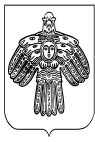 